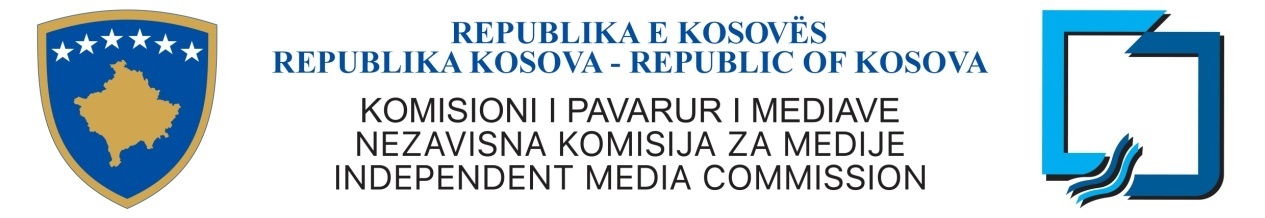 Udhëzime për Ditarët A dhe B për Mediat gjatë Fushatës së ZgjedhjeveEkzistojnë dy forma të termineve të emetimit politik gjatë fushatës së zgjedhjeve, terminet e emetimit politik pa pagesë dhe me pagesë.  DITARI A - Terminet e emetimit pa pagesë: 1. Terminet e emetimit pa pagesë përbëhen nga programet në ofruesit e shërbimeve mediale audio-vizuele (OSHMA) që kanë të bëjnë me zgjedhjet dhe që kanë një ose më shumë përfaqësues, ose që përmbajnë pikëpamje të subjekteve të certifikuara politike.  2. Kur OSHMA-të dëshirojnë të shesin terminet komerciale të emetimit për reklamime politike pa pagesë, ata duhet t’u përmbahen kushteve sipas Ligjit Nr.03/L-073 për Zgjedhjet e Përgjithshme në Republikën e Kosovës, që vlen edhe për Zgjedhjet Lokale. 3. Të gjithë OSHMA-të që emetojnë materiale për emetim politik pa pagesë, gjatë periudhës së fushatës, duhet ta plotësojnë dhe t’ia dorëzojnë KPM-së Ditarin A, që në këtë Shtojcë është përfshirë si shembull, në njërën prej këtyre mënyrave:  (a) në kopje në letër (dorëzohet personalisht në KPM në rr. Perandori Justinian Nr.124 Lagjja Pejton, Prishtinë); ose (b) në mënyrë elektronike, duke e përdorur fletën e punës të plotësuar në Excel (në adresë të zyrtarëve të KPM-së emri.mbiemri@kpm-ks.org dhe në: info@kpm-ks.org).4. Ditari A do të sigurohet në format Excel nga KPM-ja, pas kërkesës. 5. OSHMA-të duhet të dërgojnë Ditarin A në Zyrën e KPM-së, në pajtim me nenin 49.8 të Ligjit për Zgjedhjet e Përgjithshme, që vlen edhe për Zgjedhjet Lokale.   6. Për secilin subjekt të certifikuar politik (SCP), OSHMA-të duhet të mbajnë shënim për terminet e siguruara të emetimit pa pagesë, duke dorëzuar detajet e programimit të tij politik gjatë periudhës së fushatës. Detajet e kërkuara janë: (a) emri i programit; (b) data e transmetimit;  (c) emri i përfaqësuesit të SCP-së / kandidati (nëse aplikohet);  (d) koha e fillimit të programit;  (e) kohëzgjatja e gjithëmbarshme e programit. 7. Kur programi i transmetimit paraqet më shumë se një kandidat/SCP, koha e gjithëmbarshme e programit llogaritet si termin i emetimit pa pagesë për të gjithë kandidatët/SCP-të pjesëmarrëse, me kusht të përfaqësimit të barabartë gjatë programit. Për shembull, një debat i rregullt politik prej 60 minutash me dy (2) kandidatë pjesëmarrës, do të llogaritet si 60 minuta termin të emetimit pa pagesë për të dy  (2) kandidatët. 8. Më poshtë është paraqitur një shembull se si duhet të plotësohet Ditari A. Të gjitha elementet me shkronja të zeza do të shtohen nga OSHMA-të.  Mostra e Ditarit A OSHMA-ja: xxxx JAVA: 1 Ditari B -Reklamimi politik me pagesë: Lidhur me terminet komerciale të emetimit për reklamim politik me pagesë:  1. Të gjithë OSHMA-të që ndajnë kohë për reklamim politik me pagesë, për periudhën e fushatës duhet të plotësojnë dhe t’ia dorëzojnë KPM-së Ditarin B, që në këtë Shtojcë është përfshirë si shembull, në njërën prej këtyre mënyrave:  (a) në kopje në letër; ose (b) në mënyrë elektronike, duke e përdorur fletën e punës të plotësuar në Excel. 2. Ditari B do të sigurohet në format në Excel nga KPM-ja, pas kërkesës. 3. OSHMA-të duhet të dërgojnë Ditarin B në Zyrën e KPM-së, në pajtim me nenin 49.7 të Ligjit për Zgjedhjet e Përgjithshme, që vlen edhe për Zgjedhjet Lokale.        4. Për secilin kandidatë/SCP, OSHMA-të duhet të dorëzojnë informatat përkatëse për terminet e ndara të reklamimit politik me pagesë (spote). Në informatat e kërkuara hyjnë:  (a) data kur është transmetuar spoti; (b) kostoja për sekondë që i ngarkohet SCP-së /kandidatit;  (c) koha e fillimit të spotit; (d) kohëzgjatja e spotit në sekonda. 5. Më poshtë është paraqitur një shembull se si duhet të plotësohet Ditari B. Të gjitha elementet me shkronja të zeza do të shtohen nga OSHMA-të.  Mostra e Ditarit B OSHMA-ja: xxxx JAVA: 1 Sanksionet:OSHMA-të që nuk u përmbahen këtyre dispozitave, ose që nuk dorëzojnë Ditarët e kërkuar, i shkelin dispozitat e Nenit 49 të Ligjit Nr. 03/L-073 për Zgjedhjet e Përgjithshme, që vlen edhe për Zgjedhjet Lokale. Shkeljet e tilla do të trajtohen nga KPM-ja sipas Nenit 30 të Ligjit për KPM-në. KOMISIONI I PAVARUR I MEDIAVESCP/Kandidati  Programi 1  P2 P3 etj.→ Kandidati  X Emri i programit:  Debat Spot pa pagesë Data: 04 prill04 prill Përfaqësuesi:  Kandidati - Koha e fillimit: 21:25 17:14 Kohëzgjatja në min.: 47 2  minuta Partia Y Emri i programit:  Debat Speciale e zgjedhjeve  Spot pa pagesë Data: 04 prill04 prill Përfaqësuesi: kandidati kandidati - Koha e fillimit: 21:25 19:45 16:20 Kohëzgjatja në min.: 47 25 2 etj.↓ SCP / Kandidati  Spoti 1  Spot 2  Spot 3  etj.→ Kandidati i XXXX Data:  08 dhjetor 08 dhjetorKostoja €/sekonda: 7 6 Koha e fillimit: 20:45 22:51  Kohëzgjatja në sekonda:  30 120 Kandidati i XXXX Data:   09 dhjetorKostoja €/sekonda: 8  Koha e fillimit: 19:24  Kohëzgjatja në sekonda: 45 etj.↓ 